Projekt z dnia 30.03.2022 r.UCHWAŁA NR …../……../2022RADY MIEJSKIEJ W ROGOŹNIEz dnia ………………….w sprawie: zmiany Uchwały Nr XXXIII/227/2019 Rady Miejskiej w Rogoźnie z dnia 18 grudnia 2019 r. w sprawie przystąpienia do sporządzenia miejscowego planu zagospodarowania przestrzennego dla terenów położonych w obrębach ewidencyjnych Słomowo, Szczytno, Parkowo i Jaracz na obszarze gminy Rogoźno.Na podstawie art. 18 ust. 2 pkt 5 ustawy z dnia 8 marca 1990 r. o samorządzie gminnym (t.j. Dz. U. z 2022 r., poz. 559) oraz art. 14 ust. 1 i 2 ustawy z dnia 27 marca 2003 r. o planowaniu i zagospodarowaniu przestrzennym (t.j. Dz. U. z 2022 r., poz. 503) uchwala się, co następuje:§ 1. 1. Nr XXXIII/227/2019 Rady Miejskiej w Rogoźnie z dnia 18 grudnia 2019 r. w sprawie przystąpienia do sporządzenia miejscowego planu zagospodarowania przestrzennego dla terenów położonych w obrębach ewidencyjnych Słomowo, Szczytno, Parkowo i Jaracz na obszarze gminy Rogoźno wprowadza się zmianę załącznika graficznego.  2. Integralną częścią uchwały jest załącznik graficzny przedstawiający granicę obszaru objętego planem.§2. Wykonanie uchwały powierza się Burmistrzowi Rogoźna.§3.  Uchwała wchodzi w życie z dniem podjęcia.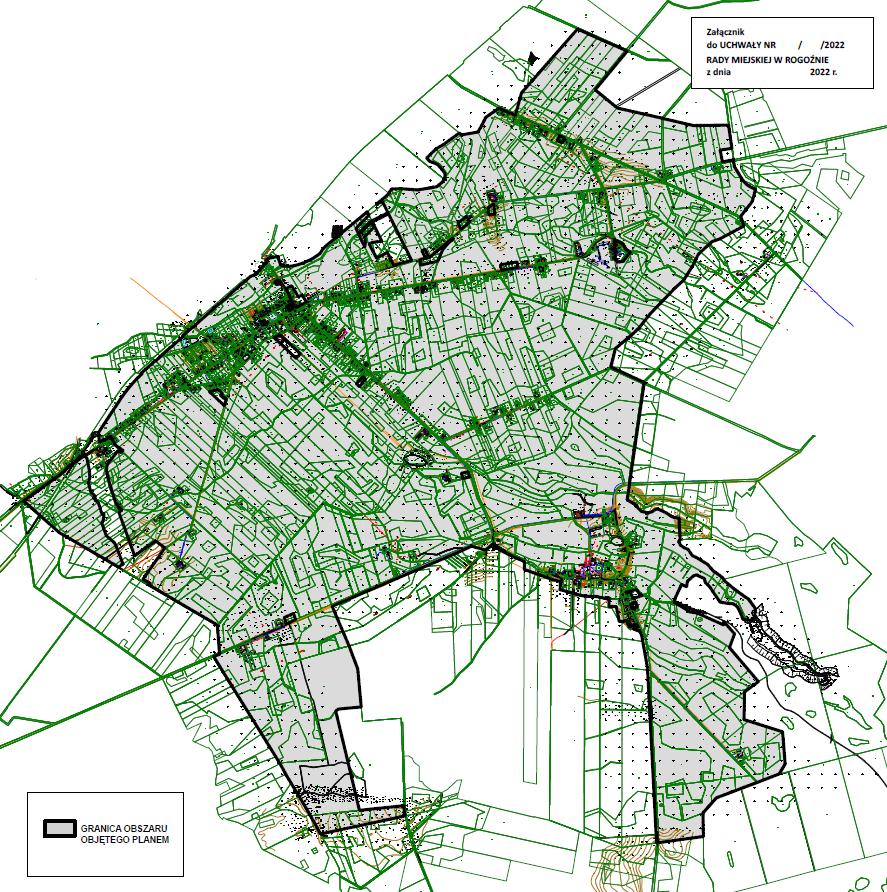 UZASADNIENIEDO UCHWAŁY NR …./…./2022RADY MIEJSKIEJ W ROGOŹNIEz dnia ………….Zgodnie z art. 14 ust. 1 ustawy z dnia 27 marca 2003r. o planowaniu  i zagospodarowaniu przestrzennym (Dz. U. z 2022 r., poz. 503) w celu ustalenia przeznaczenia terenów oraz określenia sposobów ich zagospodarowania i zabudowy Rada Miejska w Rogoźnie podjęła uchwałę Nr XXXIII/227/2019 Rady Miejskiej w Rogoźnie z dnia 18 grudnia 2019 r. w sprawie przystąpienia do sporządzenia miejscowego planu zagospodarowania przestrzennego dla terenów położonych w obrębach ewidencyjnych Słomowo, Szczytno, Parkowo i Jaracz na obszarze gminy Rogoźno.Zmiana granic planu, polegająca na ich zawężeniu, wynika przede wszystkim z konieczności ochrony gruntów rolnych klasy III oraz z uwagi na sprzeczność ustaleń Studium uwarunkowań i kierunków zagospodarowania przestrzennego z wydanymi decyzjami o warunkach zabudowy.W związku z powyższym podjęcie uchwały jest uzasadnione.